Publicado en Sevilla el 21/12/2023 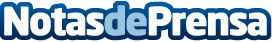 El Método Arcón se constituye oficialmente como destacado avance científico y legado trascendental en bien de la humanidadEl Método Arcón está acreditado por prestigiosas instituciones como destacado avance científico y legado trascendental en bien de la humanidad, habiendo sido galardonado junto a su creador, por las Naciones Unidas, Gobiernos, Universidades..., al haber incrementado, optimizando efectividad, la preservación y el salvamento de vidas humanas, animales y de plantas en el mundo (frente a desastres naturales y antrópicos, explosivos, minas, pandemias, evitación de plagas animales o vegetales, etc.)Datos de contacto:Jaime Parejo GarcíaAutor y Propietario Intelectual del Método Arcón695334789Nota de prensa publicada en: https://www.notasdeprensa.es/el-metodo-arcon-se-constituye-oficialmente_1 Categorias: Internacional Sociedad Investigación Científica http://www.notasdeprensa.es